НАРУЧИЛАЦКЛИНИЧКИ  ЦЕНТАР ВОЈВОДИНЕул. Хајдук Вељкова бр. 1, Нови Сад(www.kcv.rs)ОБАВЕШТЕЊЕ О ЗАКЉУЧЕНОМ УГОВОРУ У  ПОСТУПКУ ЈАВНЕ НАБАВКЕ БРОЈ 177-13-O, партија 2Врста наручиоца: ЗДРАВСТВОВрста предмета: Опис предмета набавке, назив и ознака из општег речника набавке:Набавка медицинске опреме за потребе Лабораторије за вантелесну оплодњу Завода за хуману репродукцију у оквиру Клиничког центра Војводине, партија 2 - ламинарне коморе за манипулацију гаметама и ембрионима33100000 – медицинска опремаУговорена вредност: без ПДВ-а 1.498.000,00  динара, односно 1.797.600,00 динара са ПДВ-омКритеријум за доделу уговора: економски најповољнија понудаБрој примљених понуда: 1Понуђена цена: Највиша: 1.498.000,00 динараНајнижа: 1.498.000,00 динараПонуђена цена код прихваљивих понуда:Највиша: 1.498.000,00 динара Најнижа: 1.498.000,00 динараДатум доношења одлуке о додели уговора: 02.09.2013.Датум закључења уговора: 23.09.2013.Основни подаци о добављачу:„Алфамед“ д.о.о., Љубомира Стојановића 3, БеоградПериод важења уговора: до 31.12.2013. године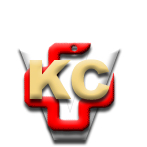 КЛИНИЧКИ ЦЕНТАР ВОЈВОДИНЕ21000 Нови Сад, Хајдук Вељка 1, Србија,телефон: + 381 21 487 22 05; 487 22 17; фаx : + 381 21 487 22 04; 487 22 16www.kcv.rs, e-mail: uprava@kcv.rs, ПИБ:101696893